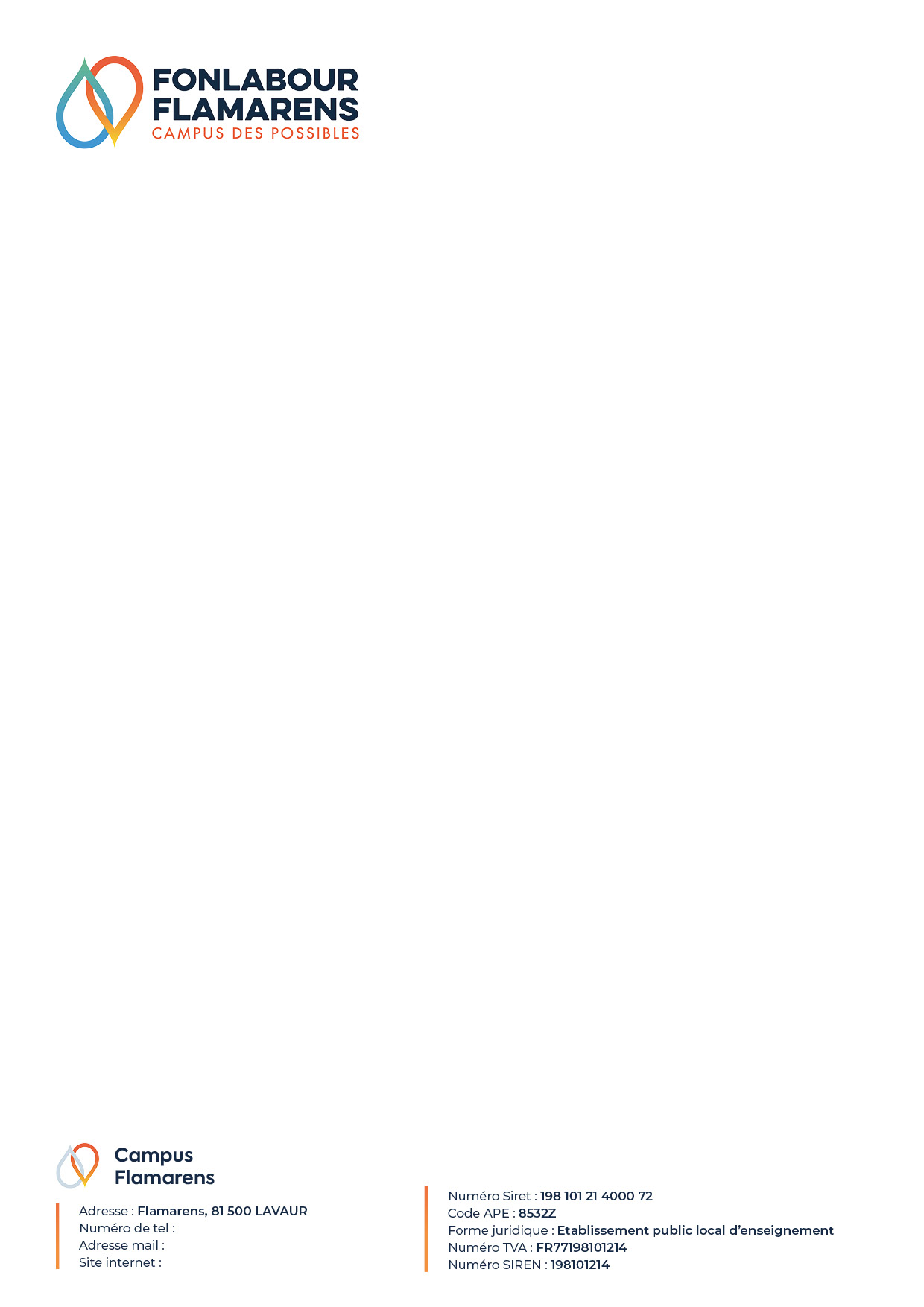 DOSSIER DE PRE-ADMISSIONAU LPA DE FLAMARENSANNEE SCOLAIRE 2024-2025PARTIE A REMPLIR PAR LES RESPONSABLES LEGAUXDOSSIER A RETOURNER AU LPA AVANT LE 5 JUIN 2024A ………………………………, le ………………………………				Signature :Avis motivé du Chef d’Etablissement sur la pertinence de l’orientation souhaitée :………………………………………………………………………………………………………………………………………………………………………………………………………………………………………………………………………………………………………………………………………………………………………………………………………………………………………………………………………………………………………………………………………………………………………………………………………………………………………………………………………………………………………………………………………………………………………………………………………………………………………………………………………………………………………………………………………………………………………………………………A ………………………………………………………  Le………………………………………….Signature du Chef d’Etablissementet cachet de l’établissement d’origine DOSSIER A RETOURNER AU LPA AVANT LE 5 JUIN 2024COMMISSION DE RECRUTEMENT PROGRAMMEE SEMAINE 25Pour tout renseignement complémentaire,vous pouvez contacter le LPA : LPA – 2600 route  de Flamarens – 81500 LAVAUR: 05-63-42-38-00@ : vs-lpa.lavaur@educagri.frSite internet : www.tarn.educagri.fr/flamarensEPLEFPA du TARNLPA Lavaur-Flamarens2600, Route de Flamarens81500 LAVAURELEVECLASSE  ENVISAGEENom : ……………………………………………..Prénom : ………………………………………...Né (e)  le : .........................................................4ème EA3ème EA1ère Bac Professionnel CGEA	Polyculture Elevage1ère Bac Professionnel CGEA	Grandes CulturesEtablissement fréquenté en 2023/2024 :………………………………………………………………………………………………………………Classe d’origine : ……………………………….4ème EA3ème EA1ère Bac Professionnel CGEA	Polyculture Elevage1ère Bac Professionnel CGEA	Grandes CulturesRégime souhaité :    EXTERNE          DEMI-PENSIONNAIRE           PENSIONNAIRE Régime souhaité :    EXTERNE          DEMI-PENSIONNAIRE           PENSIONNAIRE IDENTITES RESPONSABLES LEGAUXIDENTITES RESPONSABLES LEGAUXNom – Prénom du Responsable légal 1 : ………………………………………………………………Adresse : ………………………………………………………………………………………………………………………………………………………………………………………………Tél. Domicile : ………………………………………   Tél. Portable : ………………………………………Nom – Prénom du Responsable légal 2 : …………………………………………………………………Adresse : …………………………………………………………………………………………………………………………………..………………………………………………………………..Tél. Domicile : ………………………………………  Tél. Portable : ……………………………………….VŒUX D’ORIENTATIONVŒUX D’ORIENTATIONVŒUX D’ORIENTATIONVœuxNom de l’Etablissement souhaitéClasse demandéVœu N° 1Vœu N° 2Vœu N° 3SANTEAvez-vous une reconnaissance handicap (MDPH)  ? Si oui laquelle ?.................................................................... …………………………………………………………………………………………………………………………………..Avez-vous un trouble dys ? (dyslexie,dyscalculie) ? ……………………………………………………………………………………….....................…………………………………………………………………………………………………………………………………..Est-ce que vous bénéficiez d’un PAP ? …………………………………………………………………………………………………………………………………Avez-vous des allergies ? ……………………………………………………………………………………………………Est-ce que vous souhaitez nous communiquer des éléments supplémentaires concernant votre situation de santé/médicale ? ………………………………………………………………………………………………………………………………………………………………………………………………………………………………………………….………………………………………………………………………………………………………………………………….MOTIVATIONSMotif de la candidature à expliquer clairement : goûts, études souhaitées…. Vous pouvez joindre une lettre explicative.………………………………………………………………………………………………………………………………………………………………………………………………………………………………………………………………………………………………………………………………………………………………………………………………………………………………………………………………………………………………………………………………………………………………………………………………………………………PARTIE A REMPLIR PAR L’ETABLISSEMENT SCOLAIRE D’ORIGINEAnnée scolaireClasseEtablissement2021/20222022/2023 Année en coursClasse de :Moyenne de l’élèveMoyenne de la classeAppréciations des enseignantsBiologiePhysique/ChimieMathématiquesFrançaisLangue VivanteHistoire/GéographieEPSAutre : ……………..Moyenne GénéralePosition de l’élève dans la classe1er Quart2ème Quart3ème Quart4ème QuartAppréciation de l’équipe pédagogique concernant :Très BienBienMoyenInsuffisantLe travail et la progressionLes résultatsLe comportement et la disciplinePièces à joindre au dossier pour le 5 juin 2024La présente demande dûment complétéePhotocopies des bulletins trimestriels de l’année en cours et de l’année précédente